Задание для учащихся 1 класс  8-летняя  ДПОП (п. Восточный)Предмет - ЛепкаТема 1. Упражнения на повторение техник «точка», «верёвочка». Задание:  «Цветок в горшочке»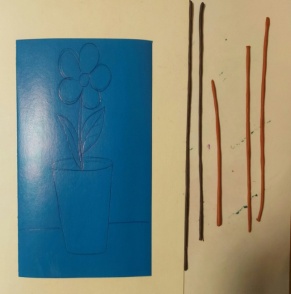 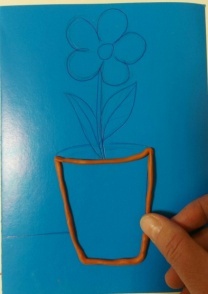 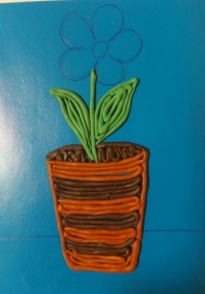 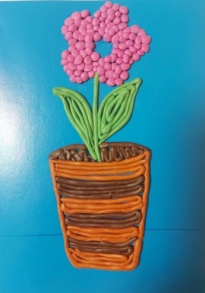 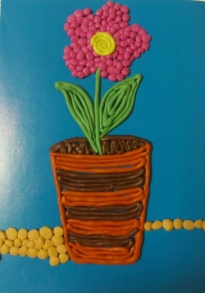 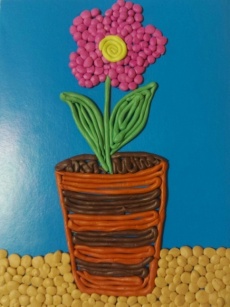 Тема 2.  Выполнение композиции в технике «верёвочка». Задание: «Барашек». 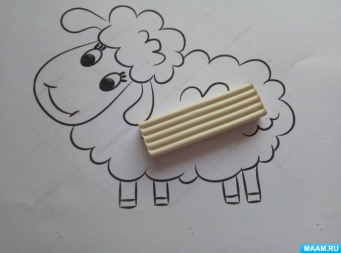 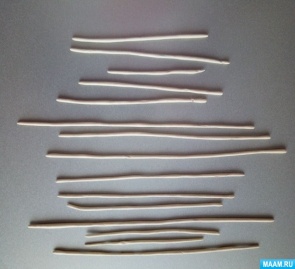 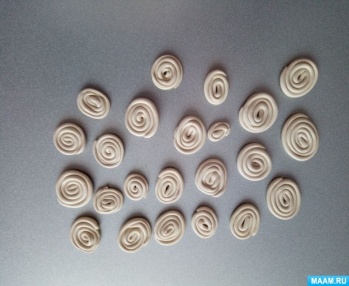 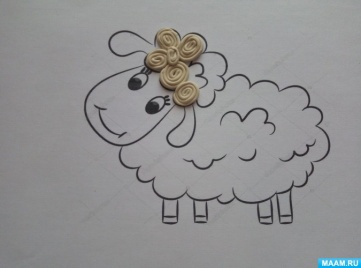 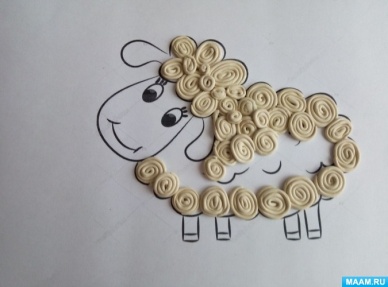 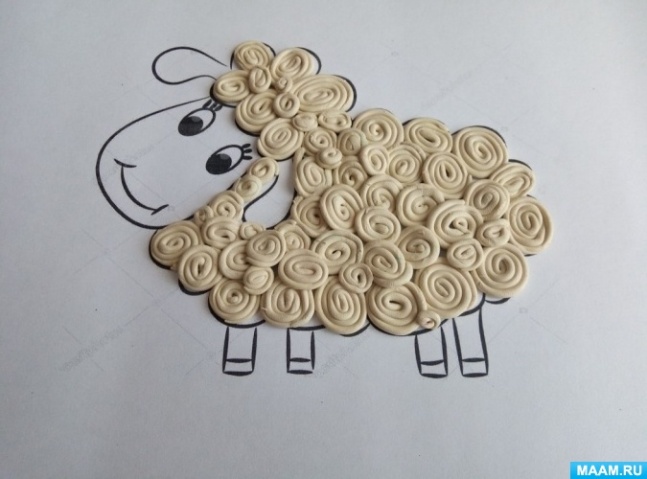 Предмет - Основы изобразительной грамоты и рисования  Тема 1. Графические упражнения в технике «точка», «линия», «штрих», «пятно». Задание 1:  «Рыбка» - выполняем в технике «точка», «линия». Задание 2. «Бабочка» - выполняем в техниках «точка», «линия», «штрих», «пятно».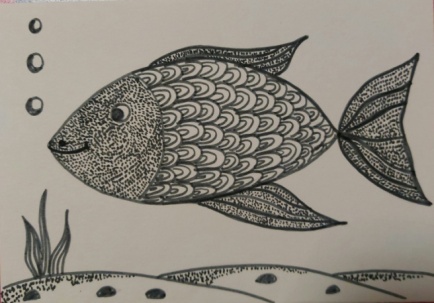 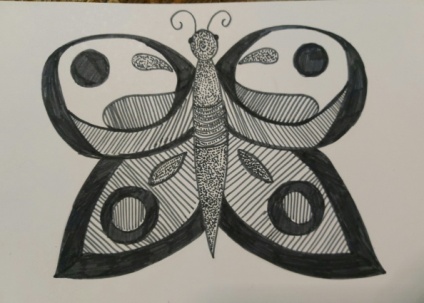 Задание 1                                                               Задание 2.Предмет - Прикладное творчествоТема 1. Техника мозаичной аппликации.Задание: «Букет цветов». Выполняется из кусочков рваной бумаги.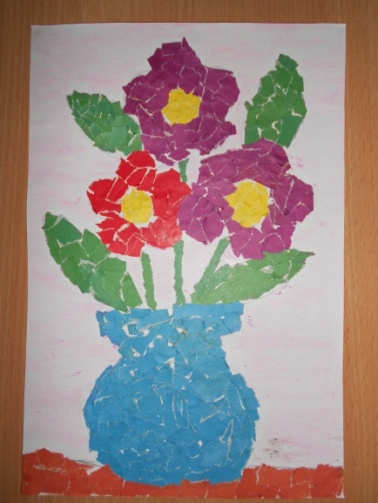 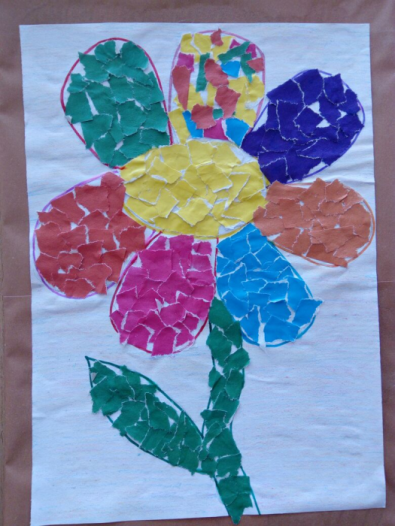 Предмет - ЦветоведениеТема 1. Тёплые и холодные цвета.Задание 1: «Жар птица» - используем только тёплые цвета – жёлтый, красный, оранжевый.Задание 2: «Ледяная птица» - используем только холодные цвета – синий, голубой, фиолетовый.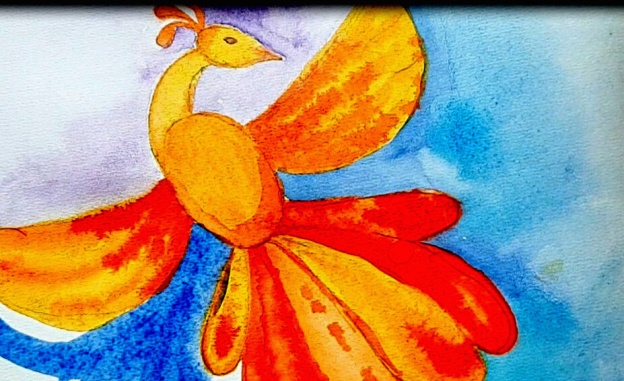 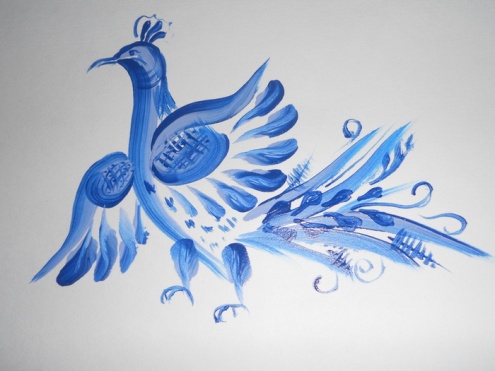 